Анализ спортивной работыМБОУ СОШ № 13Спортивно-массовая работа в школе в 2021-2022 учебном году строилась на основании плана организации физкультурно-оздоровительной и спортивно-массовой работы на этот учебный год. Физическая культура была и остаётся одним из главных направлений оздоровительной работы в нашей школе. Система физического воспитания вшколе объединяет классно-урочные, внеклассные формы занятий физическими упражнениями и спортом и физкультурные мероприятия в режиме школьного дня. Установка на всестороннее развитие личности предполагает овладение школьниками основами физической культуры, слагаемыми которой являются: крепкое здоровье, хорошее физическое развитие, оптимальный уровень двигательных способностей, знания в области физической культуры, мотивы и освоенные способы (умения) осуществлять физкультурно-оздоровительную и спортивную деятельность.Спортивно-оздоровительная работа в школе является одной из важных составляющих воспитательной системы. Основные направления работы:укрепление и сохранение здоровья;    формирование здорового образа жизни;     формирование массового интереса и привычки к физкультурной и спортивной работе;    привлечение школьников к систематическим занятиям по своим интересам;    расширение знаний и двигательных умений, приобретенных на уроках;    достижение показателей спортивных результатов и развития физических качеств;    пропаганда физической культуры и спорта, здорового образа жизни;    участие родителей в физическом воспитании, в формировании здорового образа жизни;    участие педагогического коллектива школы в формировании привычек детей.Одна из важнейших задач учителя физической культуры в школе – сохранение и укрепление здоровья учащихся, формирование навыков и развитие мотивации учащихся к выбору здорового образа жизни, расширение знаний и навыков по гигиенической культуре и повышение активности учащихся путем вовлечения их в различные формы внеурочных и внеклассных занятий и мероприятий.Для реализации главной цели спортивно-оздоровительной работы были определены следующие задачи:    Создание условий для развития массовых и индивидуальных форм физкультурно-оздоровительной и спортивной работы в школе;    Организация различных форм спортивной жизни среди учащихся школы;    Привлечение учащихся школы к объединению на основе общности интересов в команды по различным видам спорта, пропаганда Всероссийского комплекса ГТО;    Воспитание у учащихся школы устойчивого интереса к систематическим занятиям физической культурой, спортом, здоровому образу жизни;    Развитие чувства гордости за свою Родину, школу, воспитание честности, трудолюбия, ответственности, отзывчивости, толерантности, взаимопомощи.Спортивно-оздоровительная работа в нашей школе направлена на активную физкультурно-оздоровительную и спортивно-массовую деятельность учеников. Чтобы достичь положительных результатов, необходим комплексный подход в системе физического воспитания.Физкультурно-оздоровительная работа в школе включает в себя следующие виды деятельности:- пропаганду здорового образа жизни через урочную, внеклассную, досуговую, воспитательно-образовательную деятельность, организацию спортивно-массовой работы в школе;- расширение возможностей сферы досуга, обучающихся через сохранение иразвитие сети спортивных и оздоровительных секций на базе школы, внеклассную и внеурочную деятельность/В систему организации физкультурно-оздоровительной работы в МБОУ СОШ №13  входят:- уроки физической культуры;- занятость обучающихся в спортивных секциях; - участие в олимпиадном движении;- спортивно-массовые мероприятия различного уровня;- внедрение в практику школы здоровьесберегающих технологий, пропаганда здорового образа жизни;- летний отдых.     Для более успешного решения задач физкультурно-оздоровительной работы нашей школой проведена система мероприятий по следующим направлениям.Уроки физической культурыУрок физической культуры рассматривается как обязательная форма организации учебного процесса, ориентированного на образование обучающихся в области физической культуры. Одной из главных задач уроков физкультуры является оздоровительное направление, которое ориентируется на целенаправленное укрепление здоровья обучающихся, углубленное развитие физических качеств и способностей, оптимизацию работоспособности и предупреждение заболеваемости.На ступени начального общего образования происходит формирование элементарных знаний о личной гигиене, режиме дня, приобщение к самостоятельным занятиям физическими упражнениями; на ступени основного общего образования – воспитание привычки к самостоятельным занятиям по развитию основных физических способностей, коррекции осанки и телосложения; на ступени среднего (полного) общего образования – использование различных видов физических упражнений с целью самосовершенствования, организации досуга и здорового образа жизни, организации индивидуального двигательного режима. При организации, планировании и проведении уроков физической культуры используются школьные спортивные сооружения и спортивная площадка.Работа спортивных секцийВ нашем образовательном учреждении в 2021-2022 учебном году были организованы следующие спортивные кружки и секции:- джиу джитсу- волейбол- баскетбол- ОФП- футбол         Учащиеся с интересом и с огромным желанием посещают организованные спортивные секции и кружки.Спортивно-массовые мероприятияБезусловно, данная работа требует большого труда педагогического коллектива школы, особенно учителей физической культуры. Поэтому, главным направлением в проведении любых физкультурно-спортивных и других мероприятий должно быть живое, заинтересованное участие, прежде всего самих школьников. Вся спортивно-массовая и физкультурно-оздоровительная работа проводится во внеурочное время и включает мероприятия, направленные на улучшение здоровья и физического развития обучающихся. В школе накоплен интересный опыт проведения различных массовых физкультурно-оздоровительных мероприятий с обучающимися. В рамках спортивно-оздоровительного направления в 2021-2022 учебном году были проведены следующие мероприятия:      - «Всероссийский день трезвости» 2-5 кл.    - школьный этап олимпиады 5-11 кл.     - легкоатлетическое многоборье 3-4 кл., 5-6 кл. , 7-8 кл.     - сдача норм Всероссийского комплекса ГТО (2 кл., 6 кл.,9 кл.)     - «Веселые старты» (2 кл. ,3кл.).         Муниципальные и региональные соревнования      В течение 2021 – 2022 учебного года обучающиеся активно участвовали в спортивных мероприятиях муниципального уровня.     «Гагаринские старты» для обучающихся 3-4 кл.     Всероссийская олимпиада школьников – муниципальный этап  «Наследники Циолковского» 7-8 кл. и 5-6 кл.Легкоатлетическое многоборьеМуниципальный этап конкурса проектных работ «Легенды спорта Подмосковья».Муниципальный этап -лыжная эстафета (7-8 кл., 9-11 кл.)Муниципальный этап «Белая ладья» (сборная команда школы)Муниципальный этап - легкоатлетическая эстафета (3-4 кл. и 5-6 кл.)Муниципальный этап - «Кожаный мяч» (3-4 кл. и 7-8 кл.)Всероссийский день трезвости     11 октября 2021 г. в целях популяризации здорового образа жизни в нашей школе проводились спортивные мероприятия, посвящённые Всероссийскому дню трезвости. В 3В и в 6Б классах были проведены спортивные соревнования «Весёлые старты» и зарядка под музыку.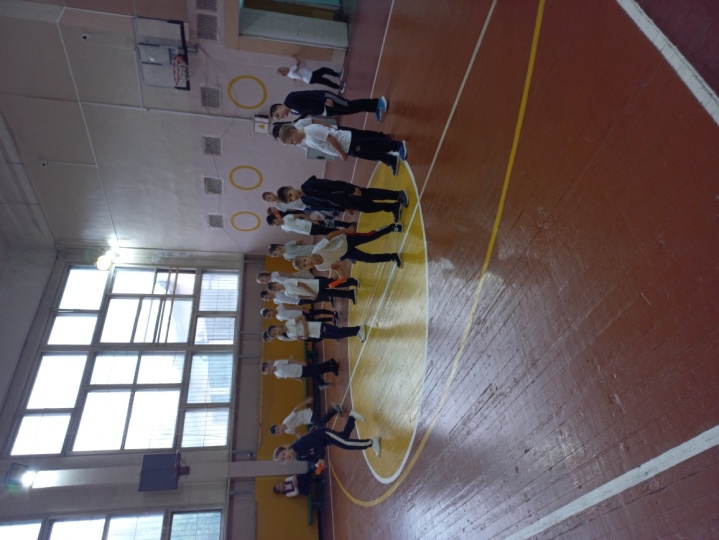 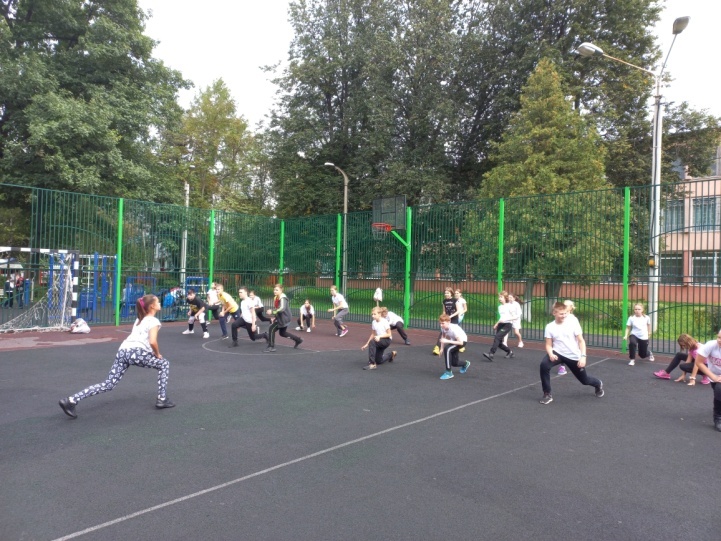 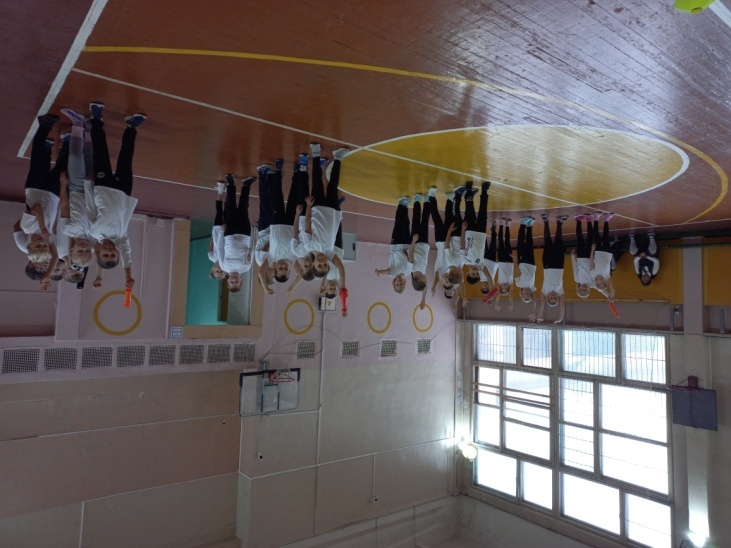 Участие во Всероссийской олимпиады школьников по физической культуре     Одной из наиболее значимых задач, которая ставилась на 2021-2022 уч. год: Подготовка наиболее талантливых и физически развитых учащихся школы для участия в олимпиаде по предмету. Систематическая работа с одаренными детьми даёт плоды. Для этого в школе состоялся школьный этап всероссийской олимпиады школьников по физической культуре. В онлайн- режиме обучающиеся отвечали на вопросы по теории. В спортивном зале школы у обучающихся 5-6 кл. проводились практические испытания по футболу, а у обучающихся 7-8 кл. и 9-11кл. проводились практические испытания по баскетболу, у обучающихся с 5-11 кл. – практические испытания по гимнастике. 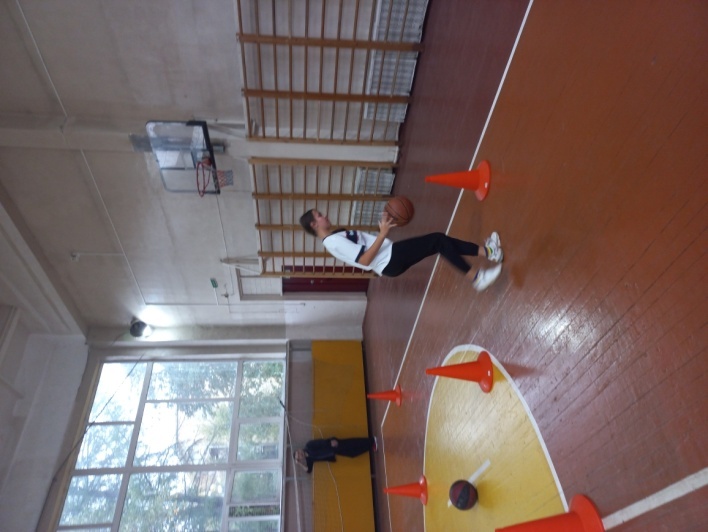 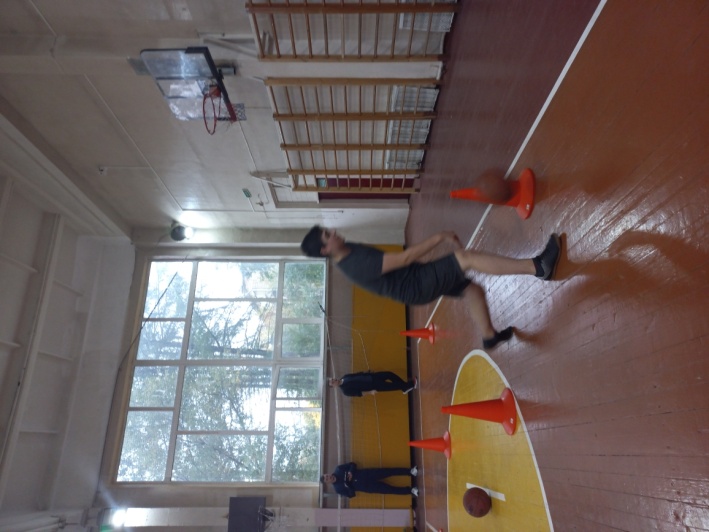      Обучающихся Антропова Ирина (10А), Стукалина Анна (9А), Богданова Людмила (9А), Лагун Софья (11А), Пахотнова Александра (7Б), Галковская Юлия (8А), Харусь Данил (10А) стали победителями и призёрами школьного этапа и были приглашены для участия в муниципальном этапе олимпиады.                   Муниципальный этап олимпиады состоялся 15 октября на базе                       МБОУ СОШ №13, который состоял из теоретического тура (45 мин.) и практического тура – гимнастика. 16 октября на базе МБОУ                            «Лицей №5» (юноши) и МБОУ СОШ №20 (девушки) состоялись испытания по следующим видам: спортивные игры и кросс.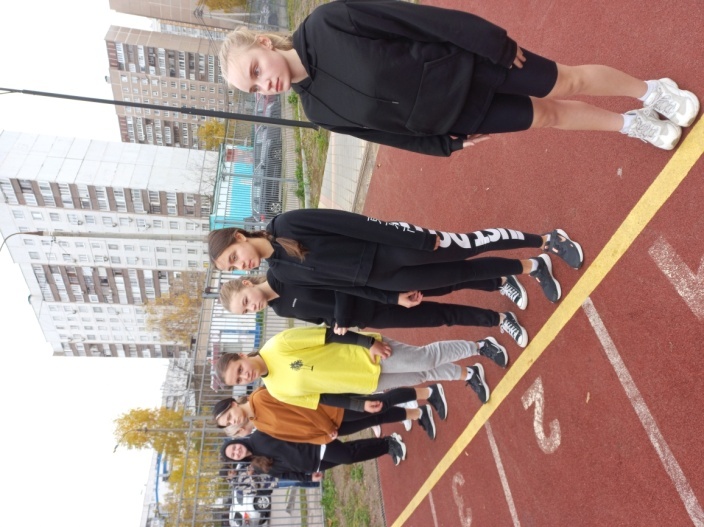 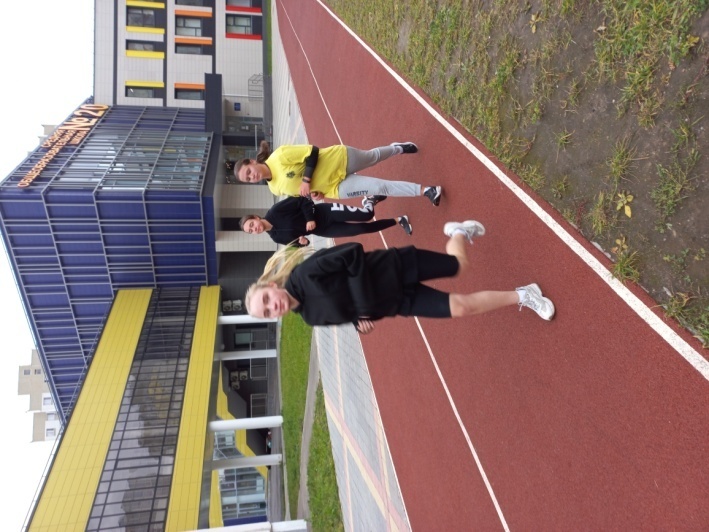 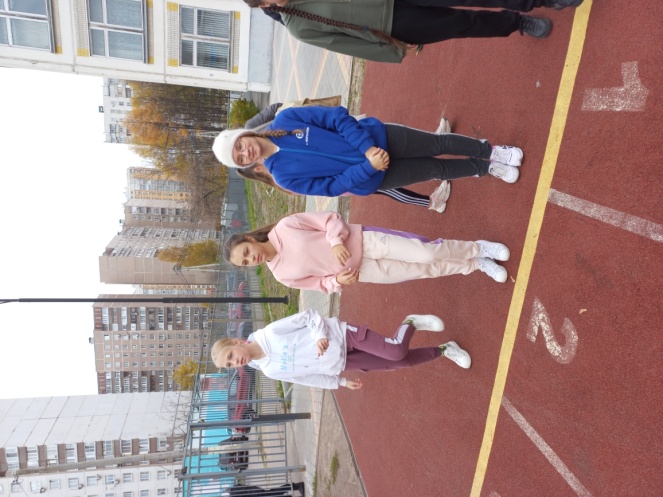 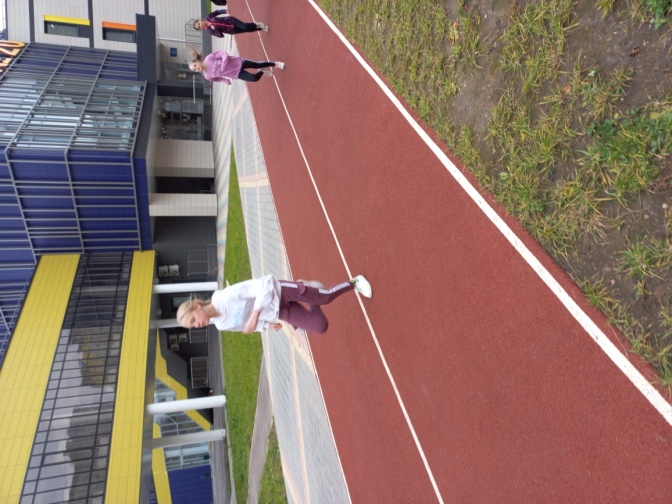                                                     Кросс 1 км     Призером муниципального этапа всероссийской олимпиады школьников по физической культуре стала ученица 10А класса Антропова Ирина, набрав 74,084 баллов.Соревнования «Гагаринские старты»21.10.21 были проведены соревнования «Гагаринские старты» в рамках соревнований «Президентские состязания».Цель: -  привлечение учащихся к регулярным занятиям физической культурой и спортом;- повышения их физической активности;- выявления команд общеобразовательных организаций, сформированных из обучающихся одного класса, добившихся наилучших результатов в физической подготовке и физическом развитии;- определение состояния физического здоровья детей, уровня двигательной активности, степени вовлеченности в занятия физической культурой и спортом; - формирование установок и навыков здорового образа жизни;- развитие кругозора личности обучающихся.     Соревнования состояли из 2 туров: теоретический тур по спортивно-космической тематике (время проведения 30мин) и «Весёлые старты». В соревнованиях приняли участие сборная команда 3-4 классов 2м+2д -3класса и 2м+2д - 4 класса.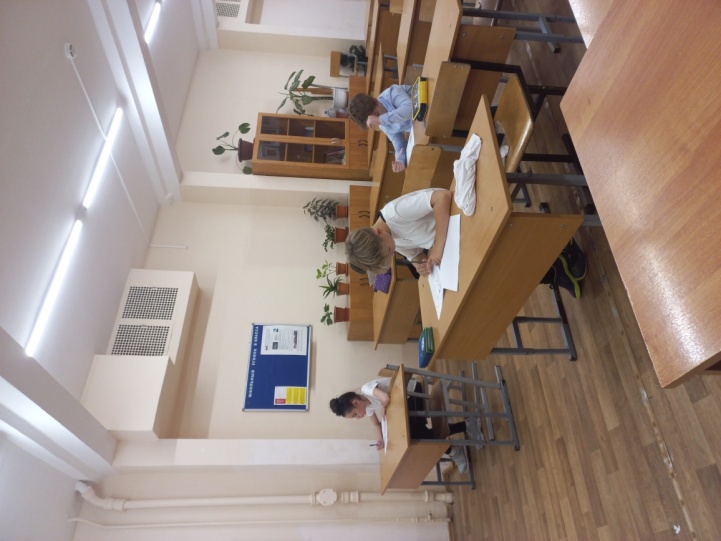 Итоговая таблица общего зачёта соревнований «Гагаринские старты» 2021-2022 уч. годСоревнования «Наследники Циолковского»16.11.2021г. 5-6 кл. на базе своей общеобразовательной организации.18.11.2021г. 7-8 кл. на базе своей общеобразовательной организации.- теоретический тур по спортивно-космической тематике (время проведения 30 мин.);- «Старты надежд»      Теоретико-методическое испытание проводится по заданиям, разработанным методической комиссией, заключается в ответах на тестовые вопросы.       Продолжительность теоретико-методического испытания 30 мин.«Старты надежд»В соревнованиях принимали участие сборные команды 5-6-х классов. Состав команды - 8 обучающихся (2 мальчика и 2 девочки из 5 класса; 2 мальчика и 2 девочки из 6 класса)   Программа соревнований «Старты надежд»  «Факел»«Ведение баскетбольного мяча «змейкой».«Посадка и сбор картофеля»«Флорбол»«Пингвины несут яйцо (в парах)»«Паровозик»5-6 классы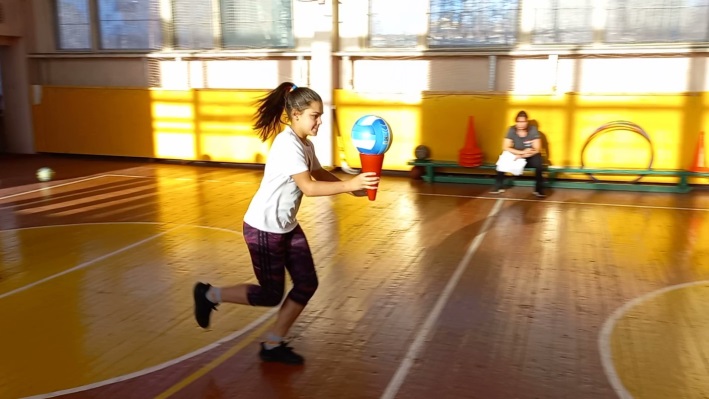 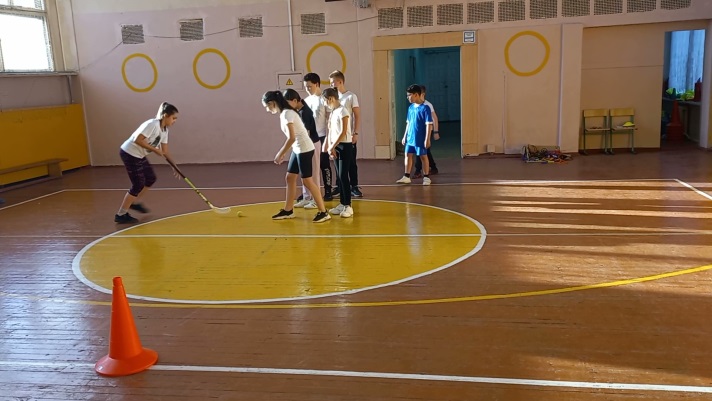 7-8 классы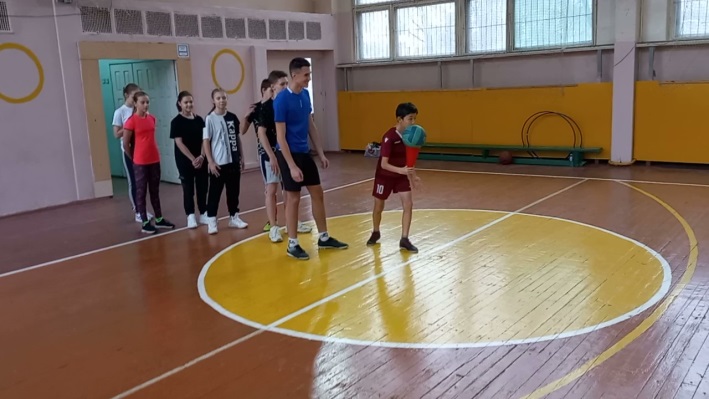 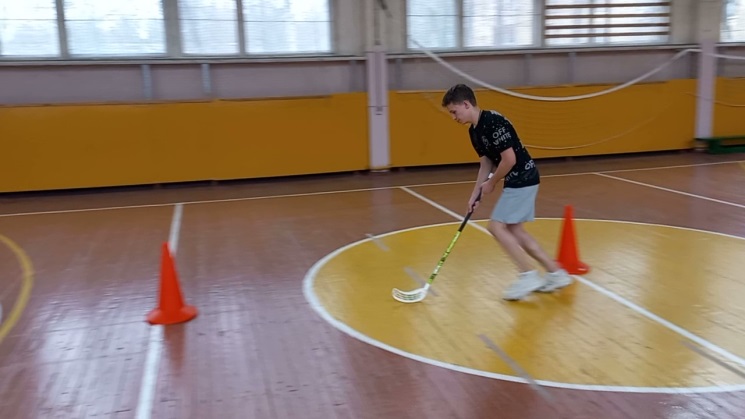 Итоги:  5-6-ые классы:  15 место	7-8-ые  классы: 12 местоМуниципальный этап конкурса проектных работ «Легенды спорта Подмосковья»      Учащиеся 3А и 4А классов Полетавкина Алёна и Полетавкина Алеся приняли участие в Муниципальном этапе конкурса проектных работ «Легенды спорта Подмосковья» в номинации «Президентский вид спорта», где стали победителями. Учащиеся были награждены дипломом.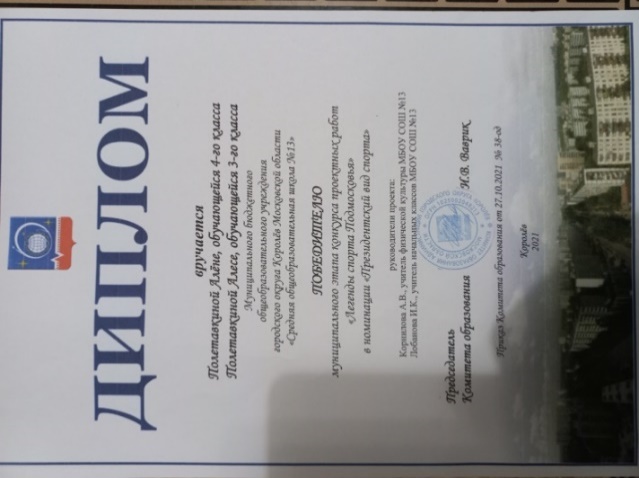 Открытие спортивной площадкиЛыжная эстафета2 и 3 февраля 2022 года на базе МАОУ «Лицей №19» состоялись соревнования «Лыжная эстафета».Соревнования проводились с целью привлечения, обучающихся города к повседневным занятиям физической культурой и спортом, профилактики правонарушений среди несовершеннолетних. Задачи:- популяризации лыжного спорта среди школьников;- привлечения детей и подростков к регулярным занятиям физической культурой и спортом в учебных заведениях и по месту жительства;- выявления талантливых юных спортсменов;- укрепления здоровья и повышения спортивного мастерства.     В соревнованиях приняли участие обучающиеся 7-8 классов (7 кл. -              1 мальчик и 1 девочка, 8 кл.- 1 мальчик  и 1 девочка); 9-10-11 классов (9 кл. - 1 мальчик и 1 девочка, 10-11 кл.- 1 мальчик  и 1 девочка)  общеобразовательных  организаций г.о. Королёв. Дистанция соревнований 4 Х 400 м     9-11 классы. От нашей школы приняли участие Харусь Д. 10 кл.,      Семёнова А. 10 кл., Стукалина А. 9А кл., Москалёв А. 9А кл.    Итог: 3 место.
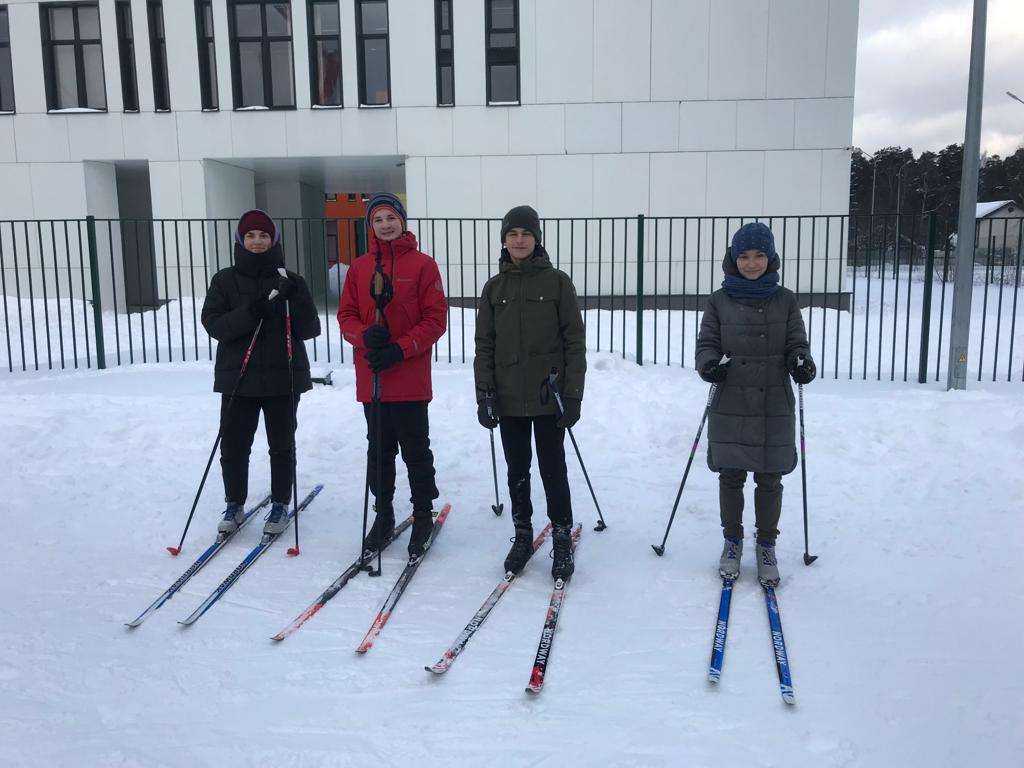 Обучающиеся 7 – 8-ых классов     Итог: 7 место.Всероссийский физкультурно-спортивный комплекс «Готов к труду и обороне» 2 классы     17 февраля на базе МБОУ СОШ №13 обучающиеся 2А, 2Б классов в количестве 39 человек, принимали участие в сдаче норм комплекса ГТО.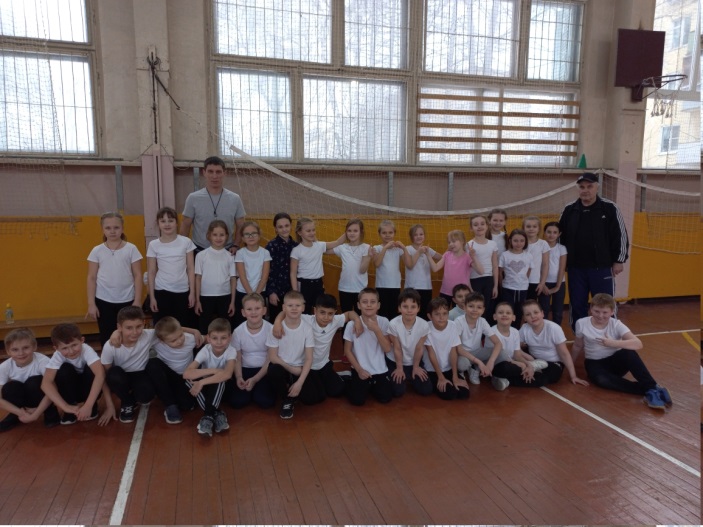 Всероссийский физкультурно-спортивный комплекс «Готов к труду и обороне» 6, 9-ые классы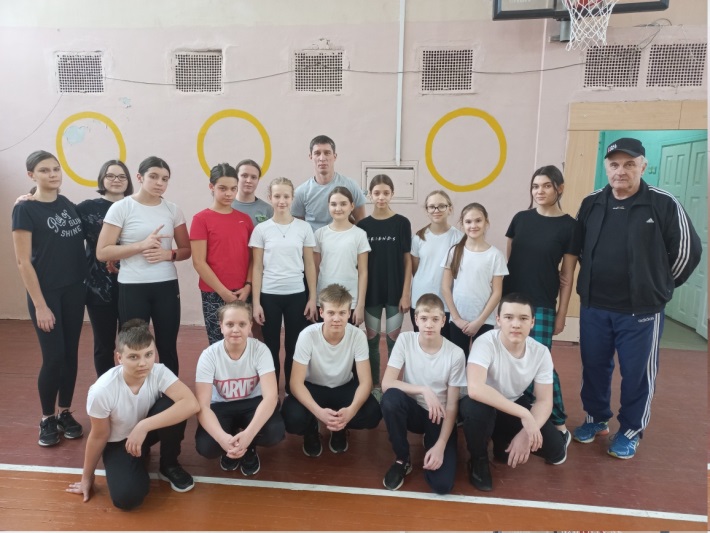    Приняли участие 62 обучающихся.
Секция джиу-джитсу     В рамках подготовки к квалификационным первенствам в клубе Worldclass прошла товарищеская встреча по джиу-джитсу в разделах бои и борьба, посвящённая Дню защитника Отечества, в которой приняли участие обучающиеся МБОУ СОШ № 13.      Итоги: Лунёв А. 5А – 3 место; Калашан Ж. 5А-1 место.                 Чуприков А. 7В-3 место; Садыгов Т.7В -2 место;                   Казымов Э. 7В -1 место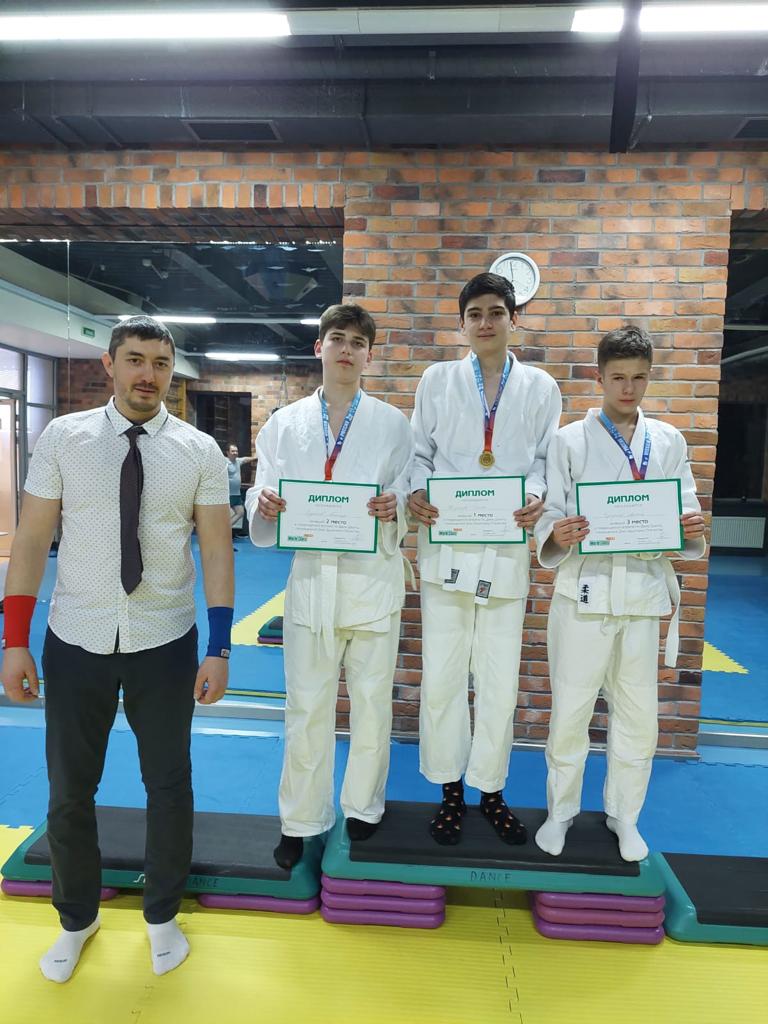 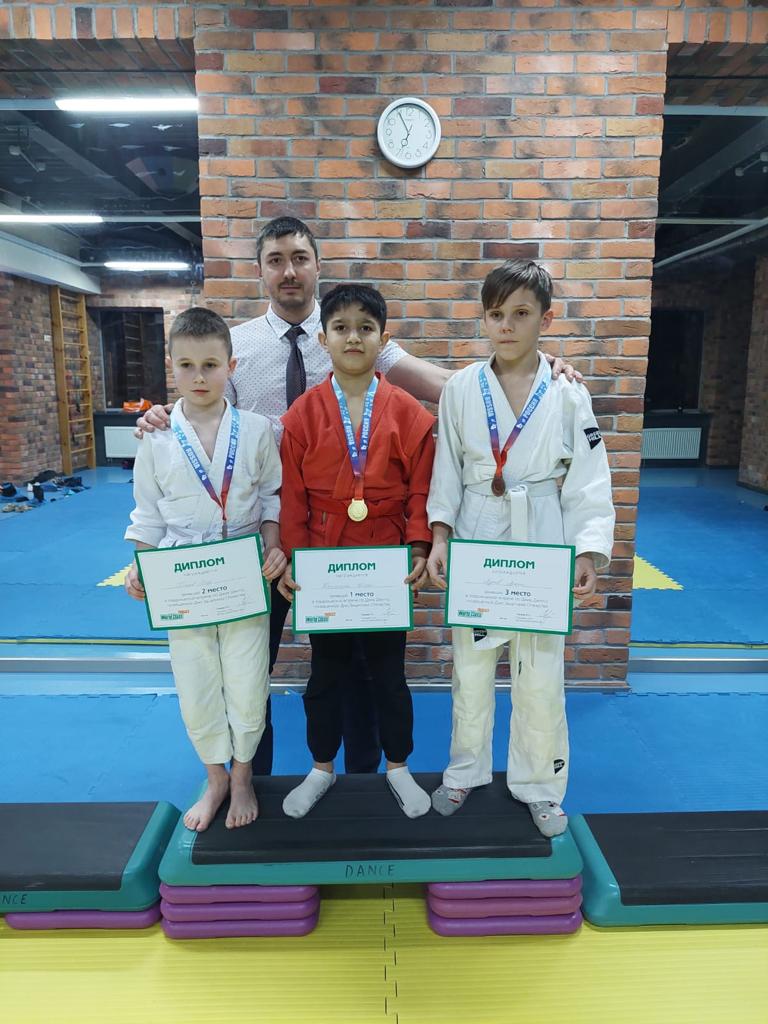 Муниципальный этап соревнований по шахматам «Белая ладья»     30 января 2022 г. в шахматной школе г. Королёв проходил муниципальный этап  соревнований по шахматам «Белая ладья». От нашей школы приняли участие Таланцев Павел 3Б кл., Золотов А. 3А кл., Нуянзин Р. и Евтюхова А. 8В кл. Итоги соревнований: 10 место.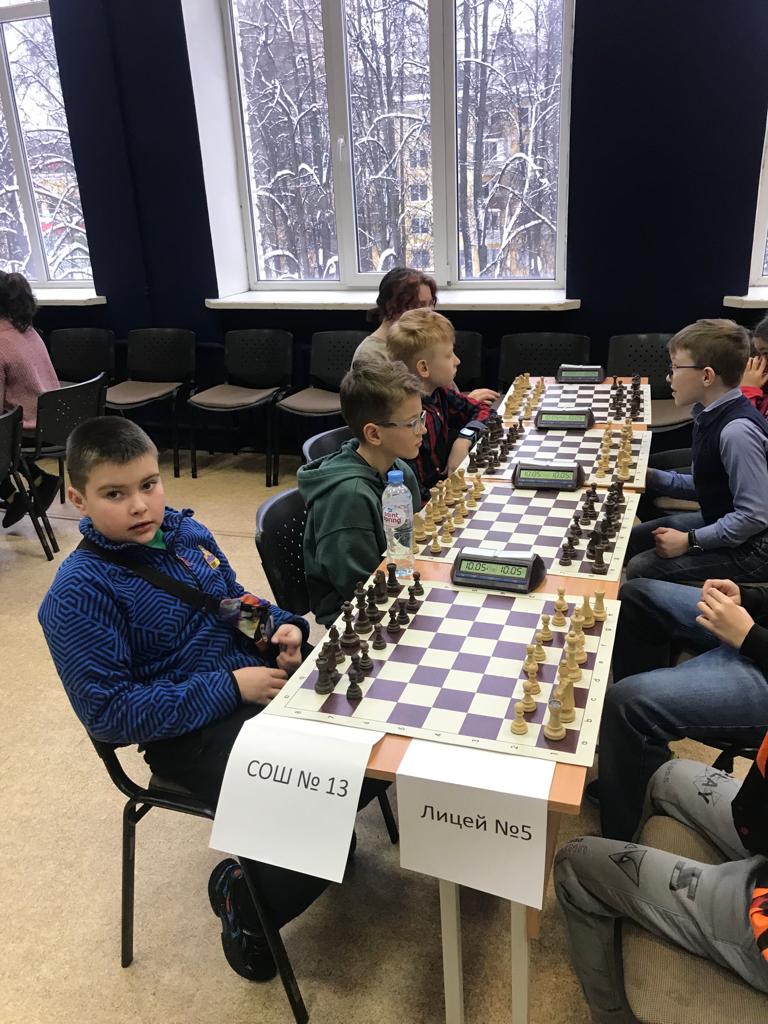 Неделя здоровьяПлан проведения Недели здоровья 11.04-15.04.21     11-12.04.22 на базе нашей школы проходили соревнования «Весёлые старты» среди обучающихся 2-3-х классов по параллелям. Программа  соревнований: 5 эстафет «факел», «посадка картофеля», «пингвин», «баскетбол», «хоккеисты». Перед соревнованиями была проведена зарядка. После соревнований команды были награждены грамотами за активное участие в рамках проведения Недели здоровья.Муниципальный этап Всероссийской заочной Акции«Физическая культура и спорт – альтернатива пагубным привычкам»Основные задачи Акции:        - формирование у детей и молодёжи навыков здорового образа жизни, мотивации к физическому совершенствованию через регулярные занятия физической культурой и спортом;- развитие  способностей у детей и молодёжи, содействие в их самоопределении и профессиональной ориентации через приобщение к исследовательской и творческой деятельности;- профилактика и предупреждение правонарушений, антиобщественного девиантного поведения обучающихся;- развитие молодёжного волонтёрского движения, поддержка общественных инициатив и проектов  по пропаганде здорового образа жизни в общеобразовательных организациях;- формирование антидопингового мировоззрения и правомерного поведения обучающихся на физкультурно-спортивных мероприятиях;- содействие в повышении уровня профессионального мастерства педагогических работников посредством использования современных цифровых технологий в образовательной деятельности;- выявление лучших образовательных организаций в осуществлении организации физкультурно-оздоровительной и социально-педагогической деятельности по профилактике пагубных привычек.Конкурс проводится в четыре этапа:I этап (школьный) до 27 марта 2022 г. (проводился в ОУ);II этап (муниципальный) – до 29 апреля 2022 г. (проводился в муниципальных образованиях);III этап (региональный) – до 12 июня 2022 г. (проводится в субъектах Российской Федерации);IV этап – (Всероссийский) - с 13 июня по 17 июля 2022 г. (проводится в ФГБУ «ФЦОМОФВ»).
     Акция проводилась по семи номинациям: «Физкультурно-оздоровительные технологии», «Творим добро», «Спортивный репортаж», «Мой любимый вид спорта», «Я выбираю спорт», «Спорт без барьеров»,  «Новые возможности физической культуры и спорта».     Обучающийся 3А класса Оленский Артём принял участие в конкурсе в номинации «Мой любимый вид спорта».     Содержание видеоматериала: видеоролик с кратким описанием избранного вида спорта; демонстрация своих уникальных способностей и достижений; фрагмент мероприятия, способствующего популяризации данного вида спорта.Легкоатлетическая эстафета     12 мая на базе МБОУ «Гимназия №5» проходил муниципальный этап соревнований по лёгкой атлетике, участники – обучающиеся 3-4-ых классов. Соревнования проводятся с целью:привлечения учащихся города к систематическим занятиям физической культурой и спортом, профилактики правонарушений среди несовершеннолетних и решают задачи:развитие легкой атлетики в городе;популяризация легкой атлетики среди школьников;       - укрепление здоровья и повышения спортивного мастерства;        - выявление талантливых юных спортсменов.     В соревнованиях принимают участие сборные команды 3-4-ых и 5-6-х классов школы. Состав команды: 8 обучающихся 3-4 классов (2 мальчика и      2 девочки из 3 класса; 2 мальчика и 2 девочки из 4 класса) и 8 обучающихся из  5-6 классов (2 мальчика и 2 девочки из 5 класса; 2 мальчика и 2 девочки из         6 класса). Программа соревнований – эстафета м-400м, д-400м, м-200м,              д-200м, м-100м, д-100м, м-100м, д-100м.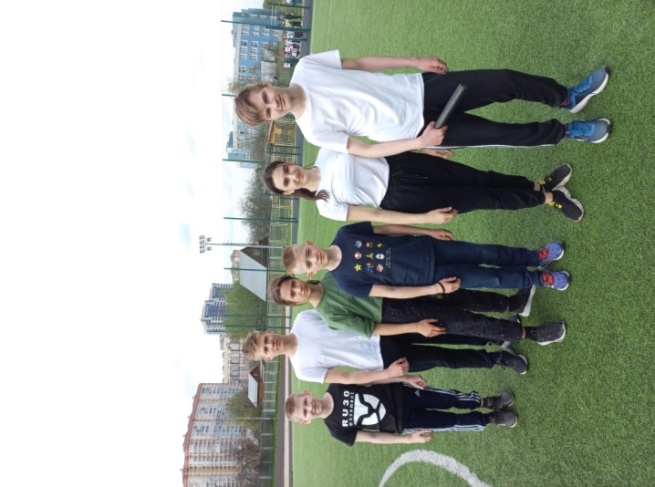 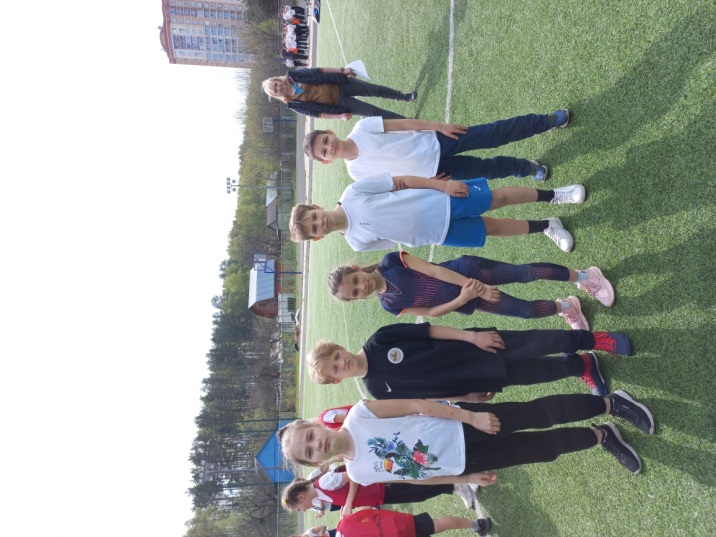             Команда 5 – 6-ых классов                 Команда 3 – 4-ых классов  Соревнования юных футболистов «Кожаный мяч»     27.04-28.04.22 состоялся групповой этап муниципальных соревнований юных футболистов «Кожаный мяч». Участники соревнований обучающиеся 2009-2010 г.р. и 2011-2012 г.р.     Соревнования проходили на территории МБОУ СОШ №16.                       2009-2010г.р.(юноши)½  гимназия 18: МБОУ СОШ №13 (1:2) в пользу шк. 132011-2012г.р. (юноши)¼  гимназия 18: МБОУ СОШ №13 (1:5) в пользу шк. 13½  гимназия №3: МБОУ СОШ №13 (0:4)  в пользу шк. 13   2011-2012г.р. (девочки)МБОУ СОШ №13: МБОУ СОШ №22 (1:1) МБОУ СОШ №13: гимназия №17 (1:2) в пользу МБОУ «Гимназия №17»МБОУ СОШ №13: лицей №4 (1:2) в пользу Лицея №4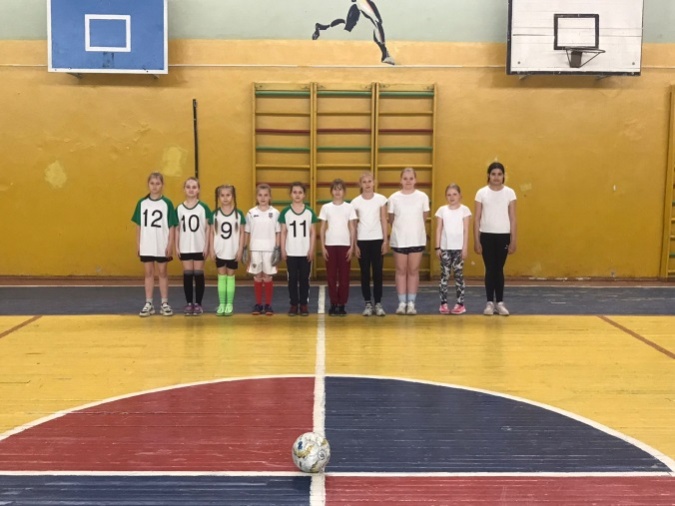 Итоги: девочки – 4 место.По итогам групповых  игр  2 команд юношей  МБОУ СОШ №13   вышли в финал.    Участники: 2011-2012 г.р Прокопчик Е. 4а, Метленко Я. 4а, Садыгов Э. 4а,Новиков Н. 4а, Суров И. 4г, Абдурахманов К. 4д, Яковенко И. 4д, Шевченко Н. 4а, Сабиров Л 3е, Галкин Д. 3е  Участники: 2009-2010 г.р    Егоров С. 5Б, Муравлёв А. 5б , Саушкин С. 5Б, Бычков И. 5Б, Калашян Ж. 5А , Арамов И, Арамов У.Финал соревнований «Кожаный мяч» за 1-2 места проходил на территории городского стадиона «Металлист».      2009-2010 г.р. МБОУ СОШ №22- МБОУ СОШ №13 со счётом 1:0 выиграла МБОУ СОШ №22. Команда МБОУ СОШ №13 заняла 2 место.2011-2012г.р. Гимназия №4-МБОУ СОШ №13 со счётом 2:0 выиграла Гимназия №4.Команда МБОУ СОШ №13 заняла 2 место.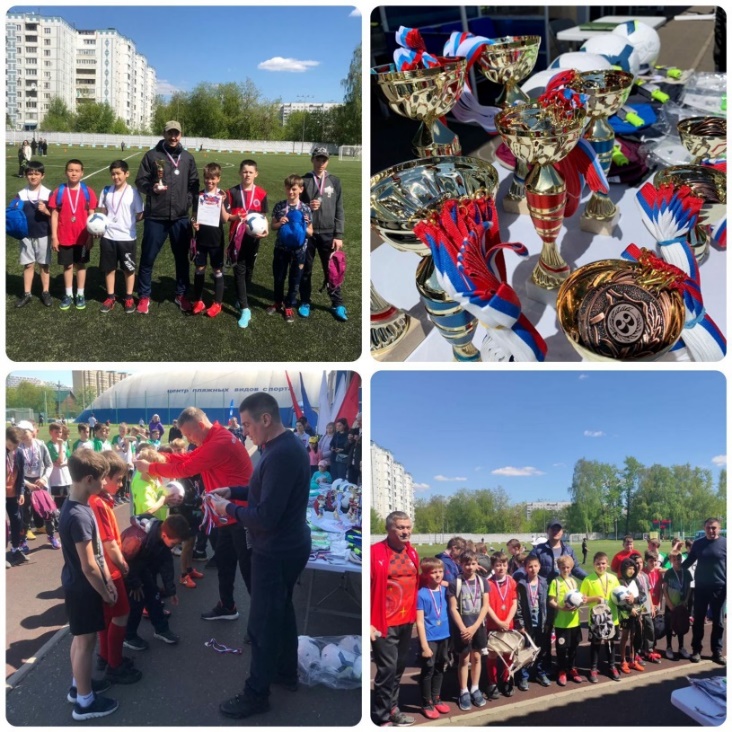 Итоги спортивно-массовой работы в 2021 - 2022 учебном году     В 2021-2022 учебном году ученики нашей школы приняли участие в             14 соревнованиях и в 2 конкурсах муниципального уровня.  Итог - 3 место в муниципальной Спартакиаде. Сдали нормы Всероссийского спортивного комплекса ГТО учащиеся 2-х, 3-х, 9-х и 11-го классов (62 чел.). В школьных и муниципальных этапах соревнований приняли участие около 600 обучающихся. Посещали спортивные секции, учащиеся с 1-11кл.  в количестве 118 чел.Цели и задачи на 2022-2023 учебный год:Цель: содействие всестороннему развитию личности, воспитание положительного эмоционально-ценностного отношения к физкультурно-оздоровительной и спортивно-оздоровительной деятельности как элемента здорового образа жизни учащихся.Задачи:· пропаганда физической культуры и спорта как основного средства укрепления здоровья и физического развития детей;·     проведение спортивных мероприятий, соревнований, творческих конкурсов, направленных на формирование и пропаганду ЗОЖ;· выработать у школьников умения использовать средства физической культуры для отдыха и досуга, для укрепления здоровья, для противостояния стрессам;·     формировать представления о престижности высокого уровня здоровья.№ п/п Ф.И. обучающихсяКлассБаллыРезультат1.Антропова Ирина10А86.16победитель2.Харусь Данил10А61.21призёр3.Лагун София11А59.15призёр4.Стукалина Анна9А65.79призёр5.Борзова  Богдана7А69.44призёр6.Пахотнова Александра7Б65.89призёр7.Галковская Юлия8А67.35призёр8.Богданова Людмила9А65.79призёр9.Голубева София7А64.00призёр10.Толкачёва Вероника6А85.49победитель11.Кондратенко Алиса6А84.70победитель12.Белая Марфа6А60.56призёр13.Калашан Жасмин6Б64.53призёр№ п/пФамилия ИмяКлассТеория/ баллыГимнастика/баллыКросс/баллыСпорт. игрыСумма    Результат1Антропова Ирина 10А35.5/16.2811.5/14.89236,72/21.2273,721.6774,084призёр2Стукалина Анна9А15.5/7.1111.6/15.02283.17/17.7472.5/22.0361.916участник3Богданова Людмила 9А14/6.429.8/12.69292.64/17.1779.7/20.0456.331участник4Лагун Софья 11А27.5/12.617.5/9.71297.96/16.8699.6/16.0355.233участник5Харусь Данил10А10.5/4.820/0234.01/21.0297/15.46341.31участник6Пахотнова Александра 7А26/12.748/16.923261.98/22.77103.8/17.19662.97участник7Остапенко Елизавета 7А18.5/9.0613.2/16.02287.19/20.77107.6/16.5863.35участник8Галковская Юлия 8А27/13.230/0342.74/17.40118.4/15.0745.71участник9Борзова Богдана 7А23.5/11.5110.6/13.580/00/025.10участник№ п/п№ школыТеория местоВесёлые старты место Сумма местМесто 1МБОУ СОШ №1661252МБОУ СОШ №2 11213МБОУ СОШ №3218-1920.5114МАОУ ЛНИП------------5МБОУ СОШ№510-11818.586МБОУ «Лицей № 5»151025137МБОУ СОШ №7------------8МАОУ «Гимназия №9»1231539МБОУ СОШ №103-425.5210МБОУ «Гимназия №11»18-1916-17351912МБОУ СОШ № 12515201013МБОУ СОШ №1318-19725.51414МБОУ СОШ №1510-11919.5915МБОУ «Гимназия №17»14122615-1616МБОУ гимназия №18 7-8411.5417МАОУ «Лицей №19»3-41114.5618МБОУ СОШ №20------------19МБОУ СОШ №22914231220МБОУ ПСОШ №21613291721МАОУ «Гимназия «Рш»------------22МБОУ СОШ № 8 Юб------------23МБОУ СОШ №14 Юб------------24МБОУ «Гимназия №3» Юб1716-1733.51825МБОУ «Лицей№4» Юб7-818-192615-1626МБОУ «Гимназия №5» Юб135187ИТОГО19 ОО 19 ОО 19 ОО 19 ОО 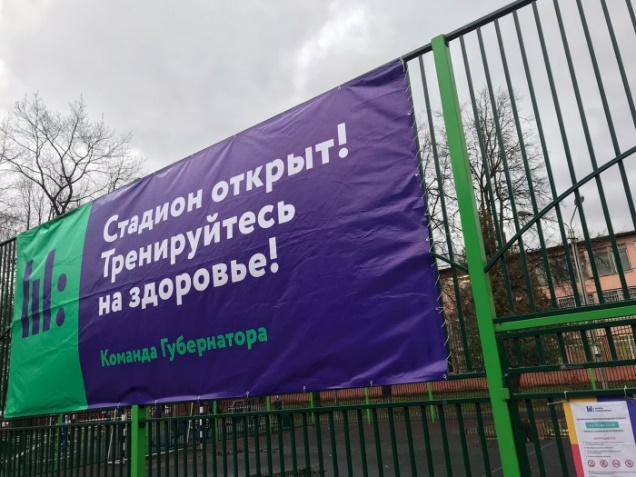 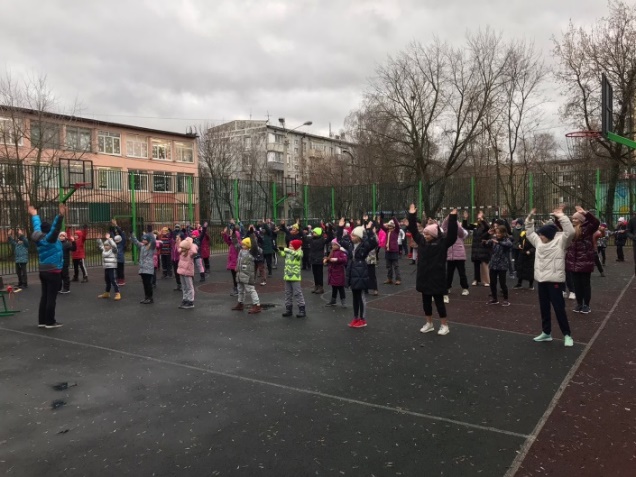 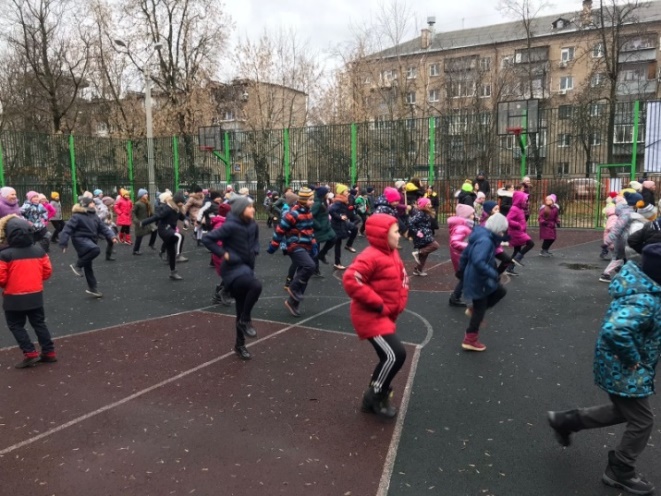 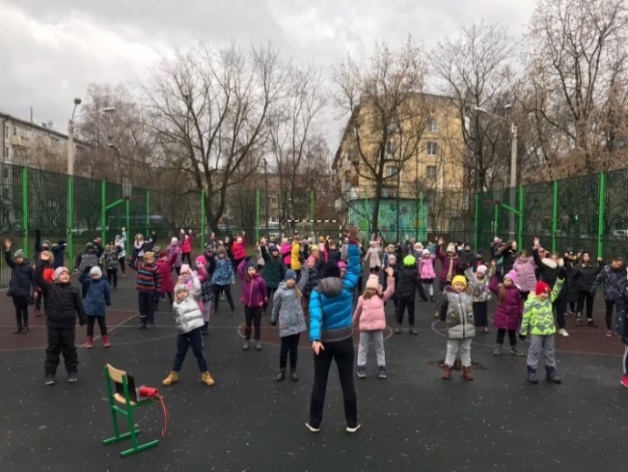 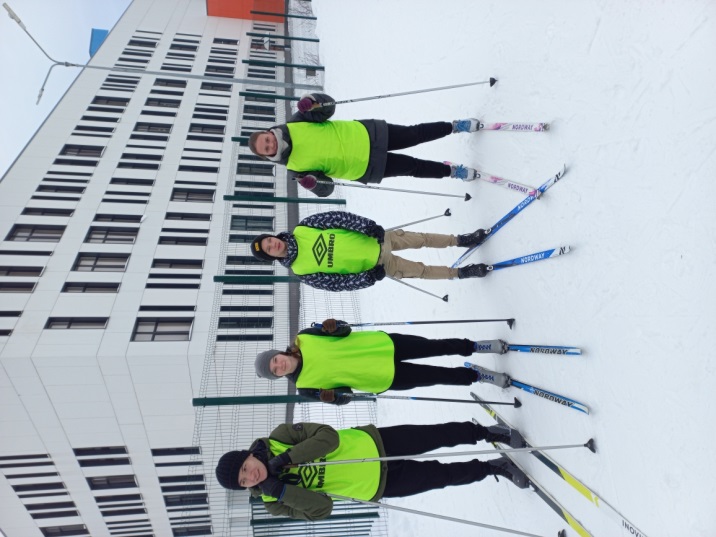 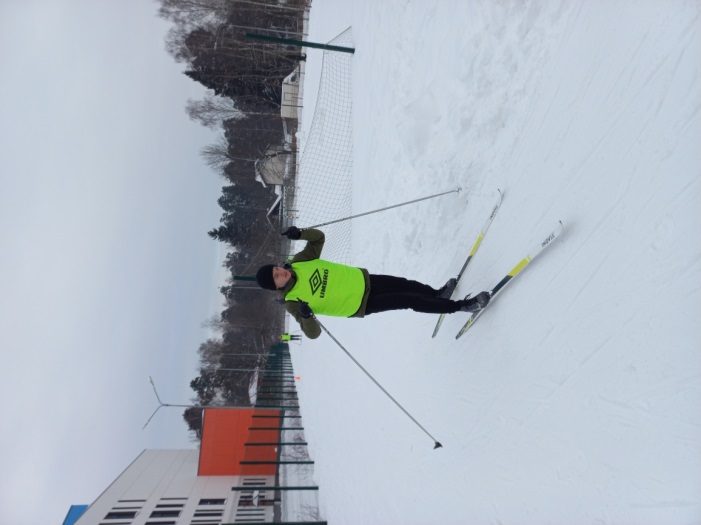 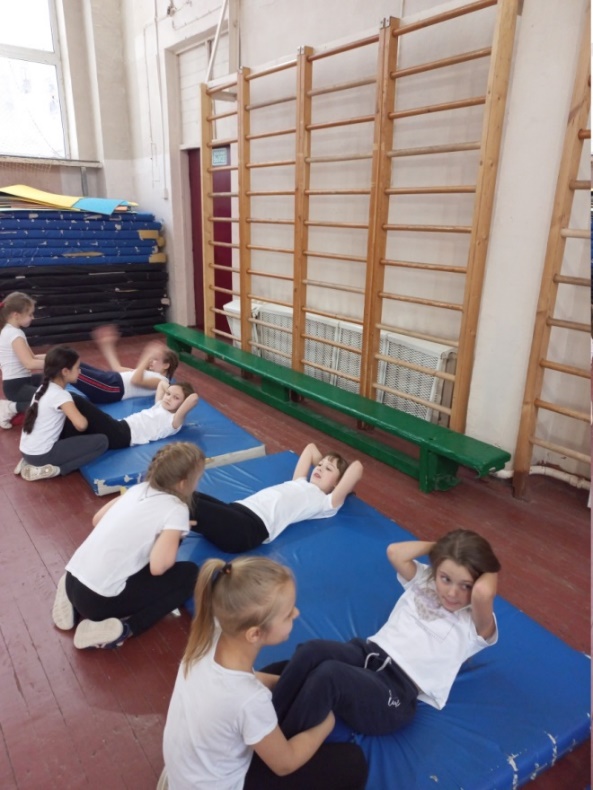 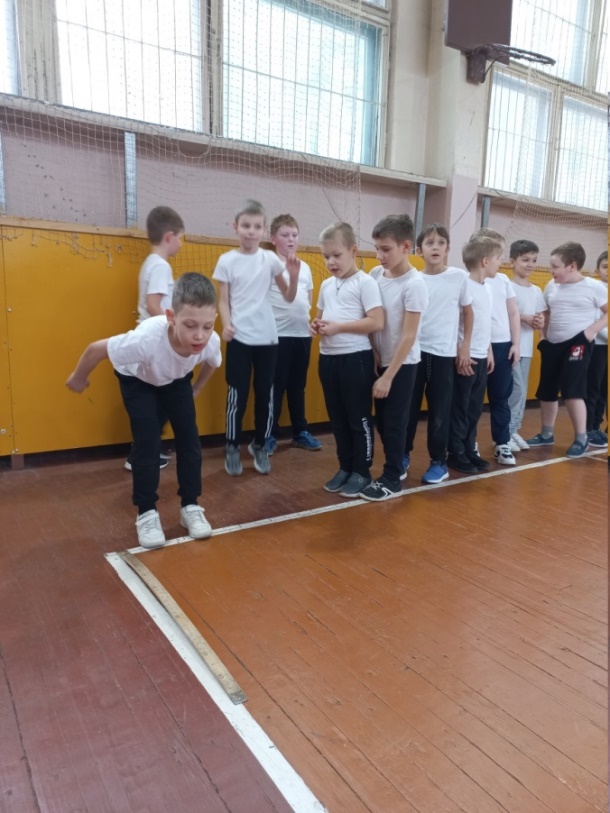 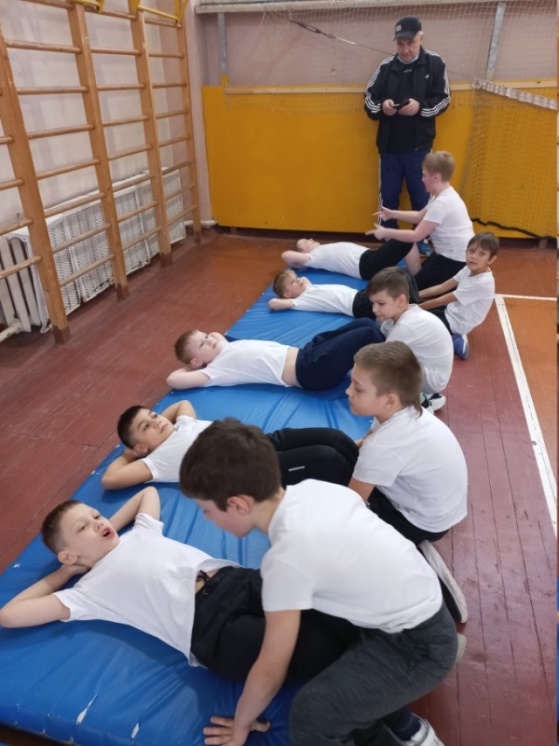 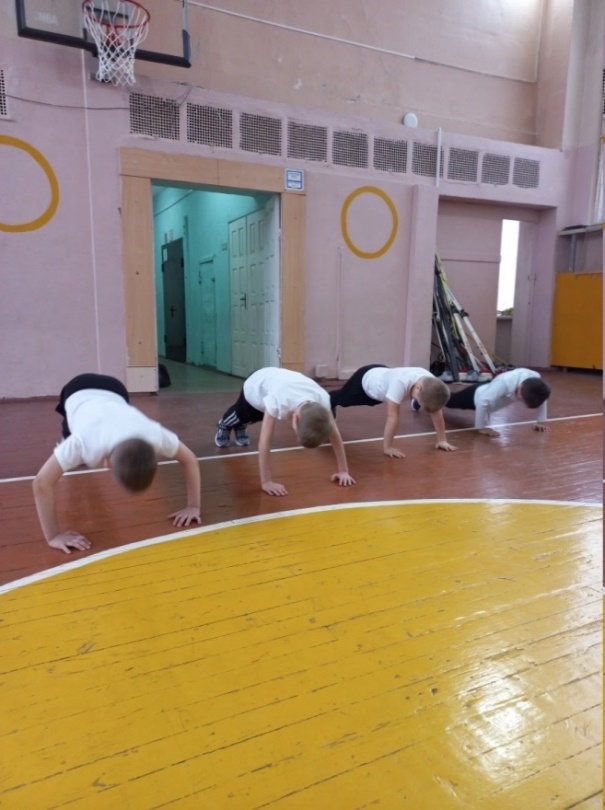 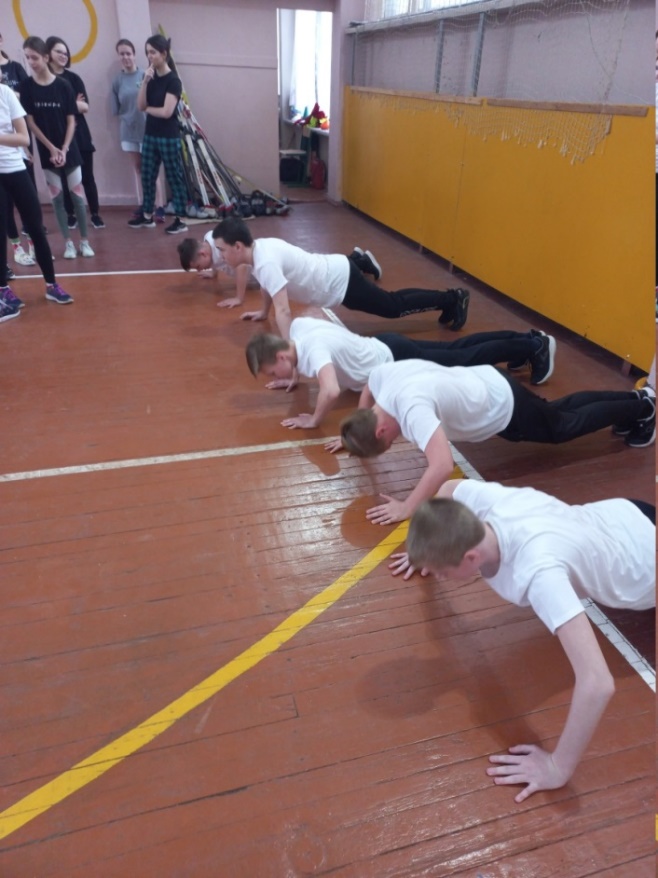 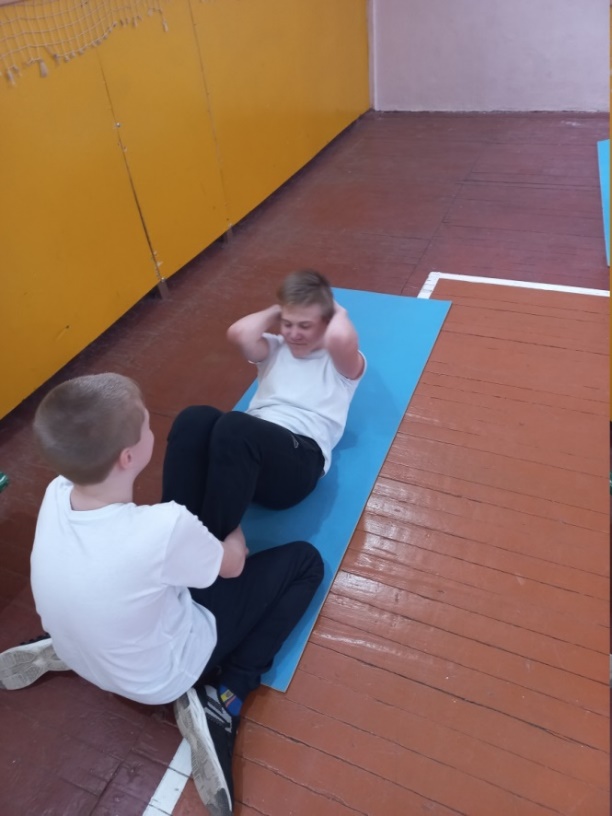 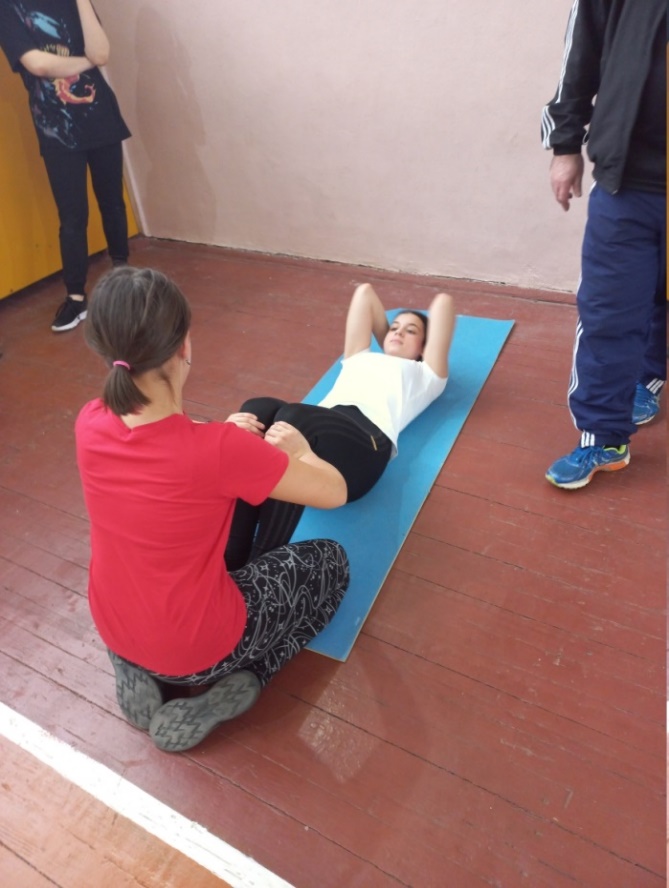 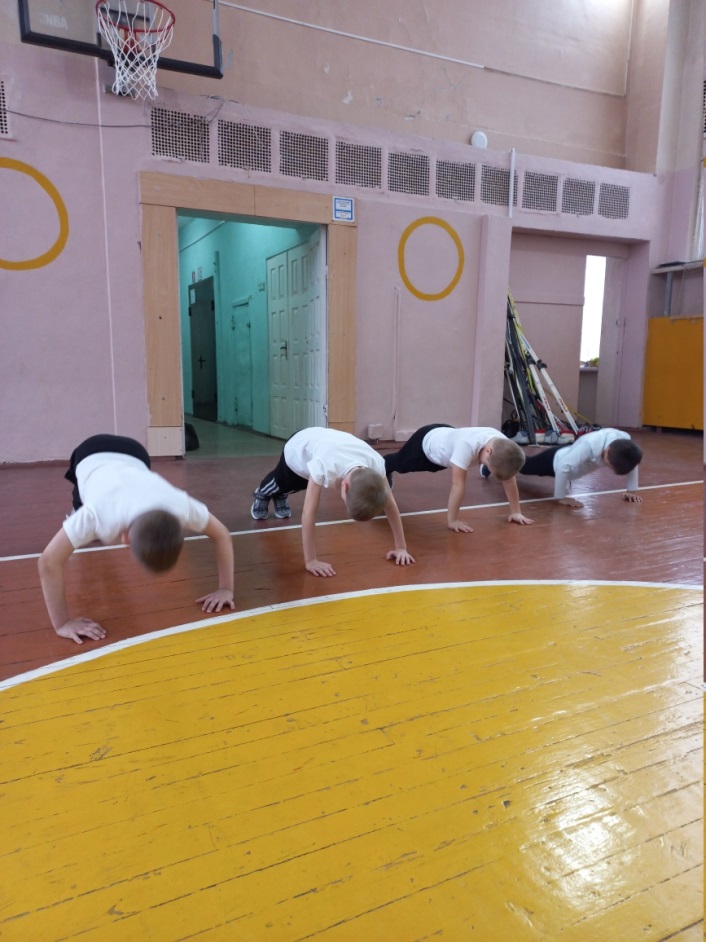 Дата проведенияКлассыМероприятияМесто проведенияОтветственные11.04.212А, 2Б Весёлые стартыСпортивный залУчителя физической культуры12.04.213А,3Б, 3ВВесёлые стартыСпортивный залУчителя физической культуры14.04.216А,6,ВПионерболСпортивный залУчителя физической культуры15.04.217-8-ые кл.ФутболСпортивный залУчителя физической культуры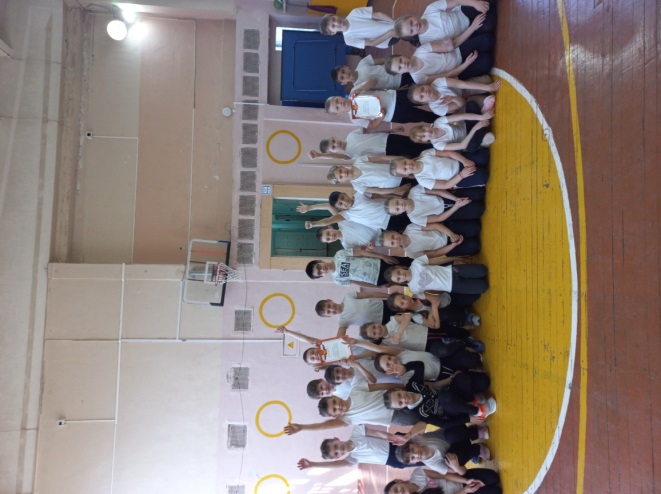 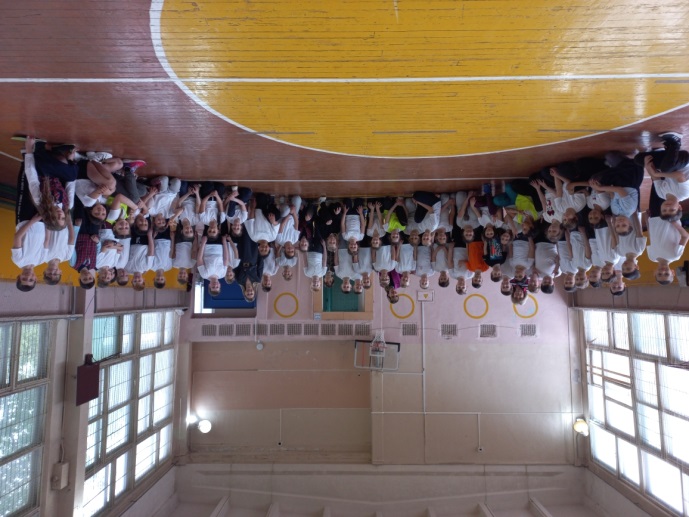 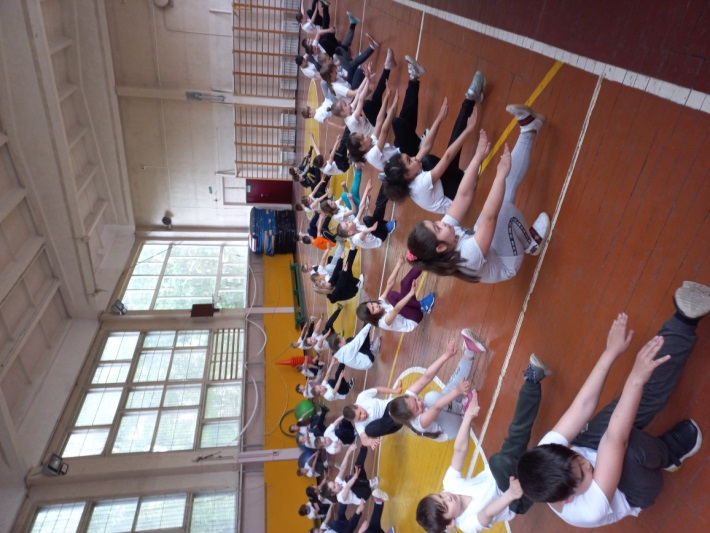 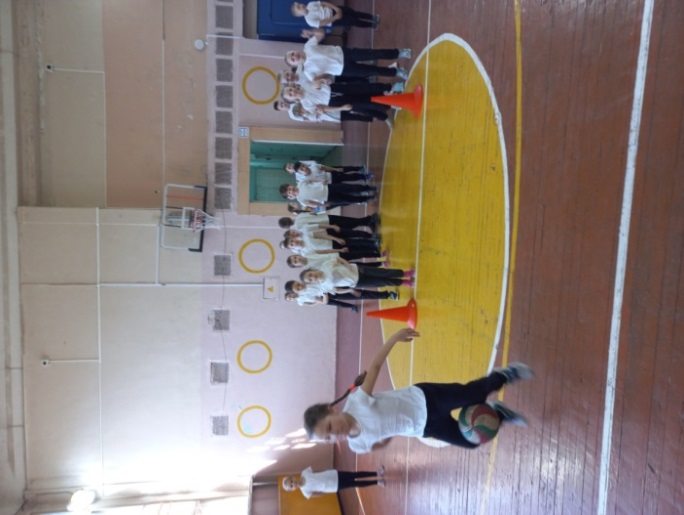 №п/пМероприятиеДата проведенияКто участвовалРезультатУровень«Весёлые старты»11.10.2021-15.10.20216 – 7 классы7 Д - победительшкольный«Весёлые старты»11.10.2021-15.10.20213 классы3 Г - победительшкольный«Весёлые старты»11.10.2021-15.10.20214 – 5 классы4 Д - победительшкольный«Весёлые старты»18.10.2021-22.10.20211 классы1 Г - победительшкольныйФутбол (м)25.10.2021-29.10.20217-8 классы8 Г - победительшкольныйФутбол (м)25.10.2021-29.10.20215-6 классы6 Г - победительшкольныйФутбол (м)1.11.2021-3.11.20214 классы4 Д - победительшкольныйБадминтон26 января5-11 классы8 Г - победительшкольныйПионербол (д)31.01-04.029 - 11 классы9 Д - победительшкольныйПионербол (д, м)07.02-11.027-8 классы7 Д - победительшкольныйПионербол (д, м)14.02 -18.025-6 классы6 Г - победительшкольныйПионербол (д, м)14.02 -18.024 классы 4 Д - победительшкольныйПионербол (д, м)14.02 -18.023 классы3 Д - победительшкольныйА ну-ка, мальчики!14.02-18.021 - 2 классы1 Г - победительшкольныйА ну-ка, мальчики!14.02-18.023 классы3 Д - победительшкольныйА ну-ка, мальчики!14.02-18.024 - 5 классы4 Д - победительшкольныйА ну-ка, парни!14.02-18.026 - 7 классы7 Д - победительшкольныйКонкурс молодого бойца14.02-18.028 -11 классы9 Г - победительшкольныйА ну-ка, девочки!28.02-04.031 - 2 классы1 Г - победительшкольныйА ну-ка, девочки!28.02-04.033 классы3 Д - победительшкольный«Вперёд спортивные девчонки!»28.02-04.036 - 7 классы7 Д - победительшкольный«Вперёд спортивные девчонки!»28.02-04.038 -11 классы9 Д - победительшкольный«Чудо-Шашки»30 мартаСборная 5-7 классыпобедительмуниципальный«Чудо-Шашки»3 апреляСборная 5-7 классыучастникирегиональныймуниципальныйФутбол «Кожаный мяч»14 маямуниципальныйФутбол «Кожаный мяч»16 маямуниципальный